Supplementary InformationDe novo oviduct transcriptome of the moor frog Rana arvalis: a quest for maternal effect candidate genesLongfei Shu*1, Jie Qiu2 and Katja Räsänen1Affiliations: 1Eawag, Department of Aquatic Ecology, Switzerland and ETH Zürich, Institute of Integrative Biology, Switzerland2Institutue of Crop Science & Institute of Bioinformatics, College of Agriculture and Biotechnology, Zhejiang University, Hangzhou 310058, ChinaCorresponding author:Dr. Longfei ShuEawag, Department of Aquatic Ecology, Switzerland and ETH Zürich, Institute of Integrative Biology, CH-8600 Dübendorf, Switzerland;Email: longfei.shu@wustl.edu; Phone: +1-314-445-8037.*Current address: Department of Biology, Washington University in St. Louis, St. Louis, MO 63130, USAList of supplementary materialsFigure S1. Statistics of SSR classification from R. arvalis transcriptome based on oviduct samples from seven individualsFigure S2. Statistics of SNP numbers in seven cDNA librariesFigure S3. Differential expression analysis among three populationsTable S1. Distribution of SSRs in the R. arvalis oviduct transcriptome Table S2. KEGG annotation of R. arvalis oviduct transcriptomeTables S3-S5. Enrichment of KEGG pathway in the differentially expressed unigenes between population pairsSI2. List of unigenes that are significantly correlated with embryonic acid tolerance SI3. List of unigenes with SNP differentiation between the S and T population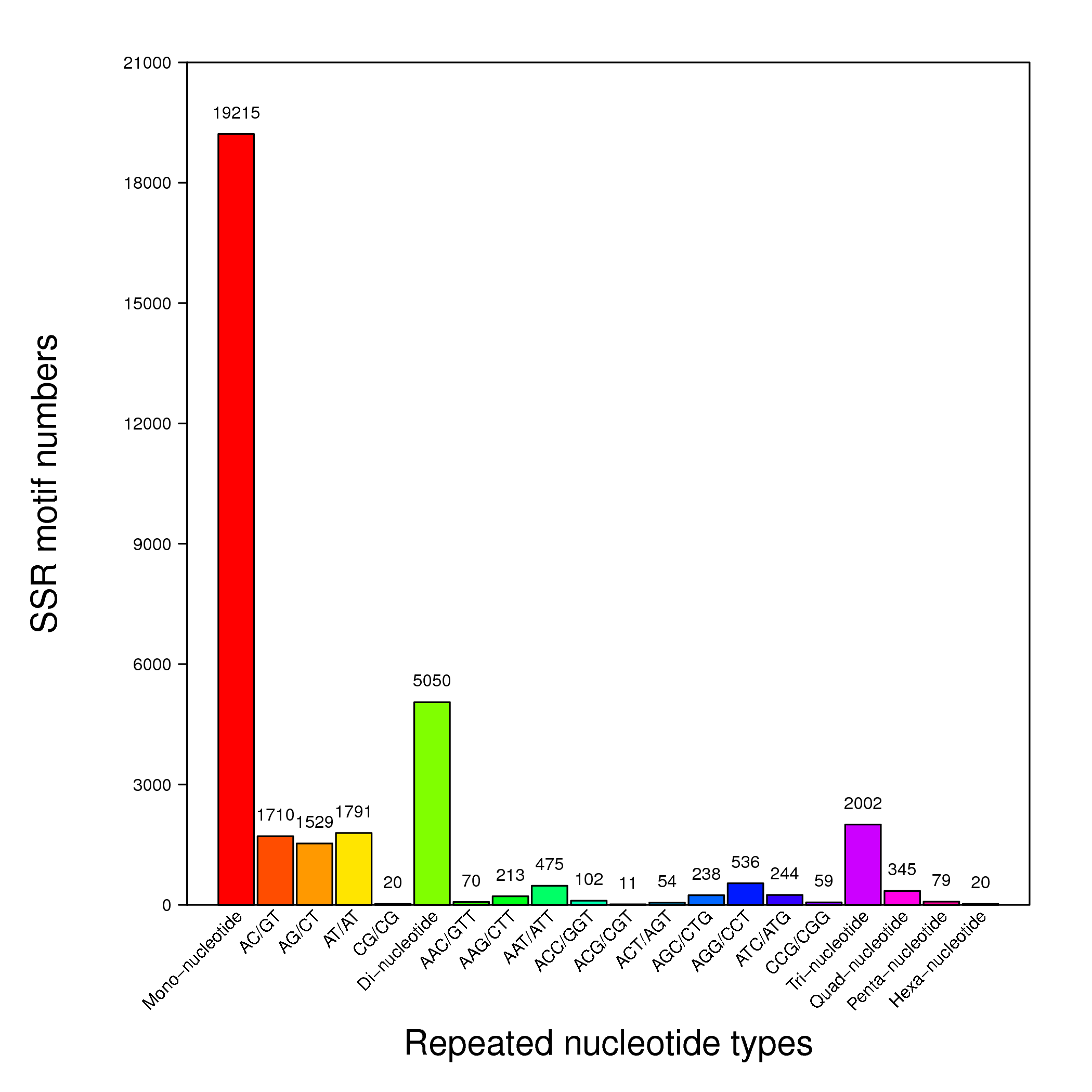 Figure S1 Statistics of SSR classification from R. arvalis transcriptome based on oviduct samples from seven individuals. Among Mono-nucleotide repeats, (A/T)n was the most abundant motif. Among Di-nucleotide repeats, the most abundant repeats were (AC/GT)n, (AG/CT)n and (AT/AT)n. Among Tri-nucleotide motifs, the most abundant repeats were (AAT/ATT)n and (AGG/CCT)n. Among Quad-nucleotide motifs, the most abundant repeats were (AGAT/ATCT)n and (AAAG/CTTT)n. Among Penta-nucleotide motifs, the most abundant repeats were (AGAGG/CCTCT)n and (AAAAT/ATTTT)n. Among Hexa-nucleotide motifs, the most abundant repeats were (AAAAAT/ATTTTT)n and (AGGGGC/CCCCTG)n. After filtration, 8 073 high-quality primer pairs amplifying a single product were obtained.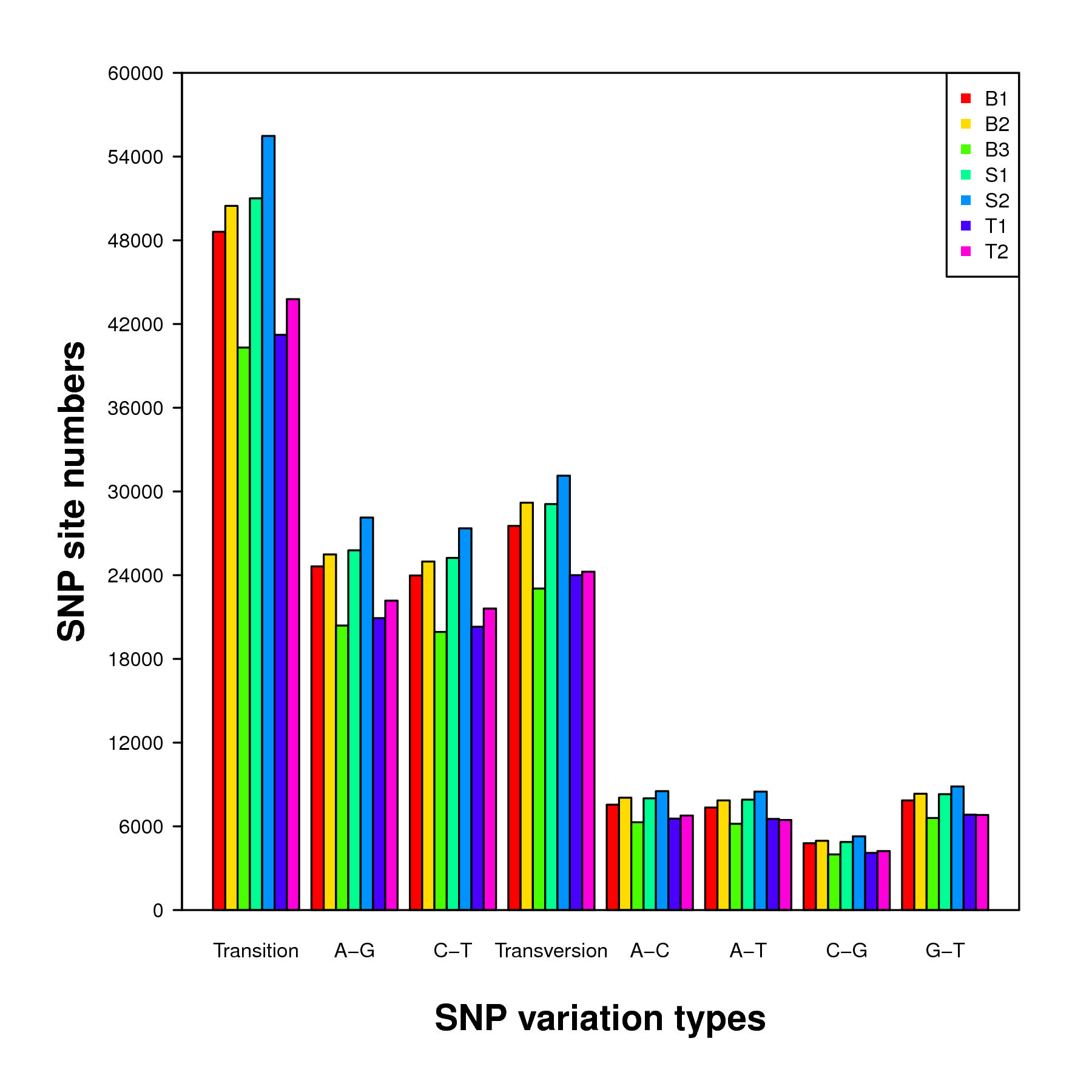 Figure S2 Statistics of SNP numbers in seven cDNA libraries. The X-axis indicates the SNP types, the Y-axis the number of SNPs for a given type. The colors indicate individual females from different populations (acid origin population, T, neutral origin population, S, and intermediate pH population, B). The numbers 1 to 3 indicate the individual identity of the females.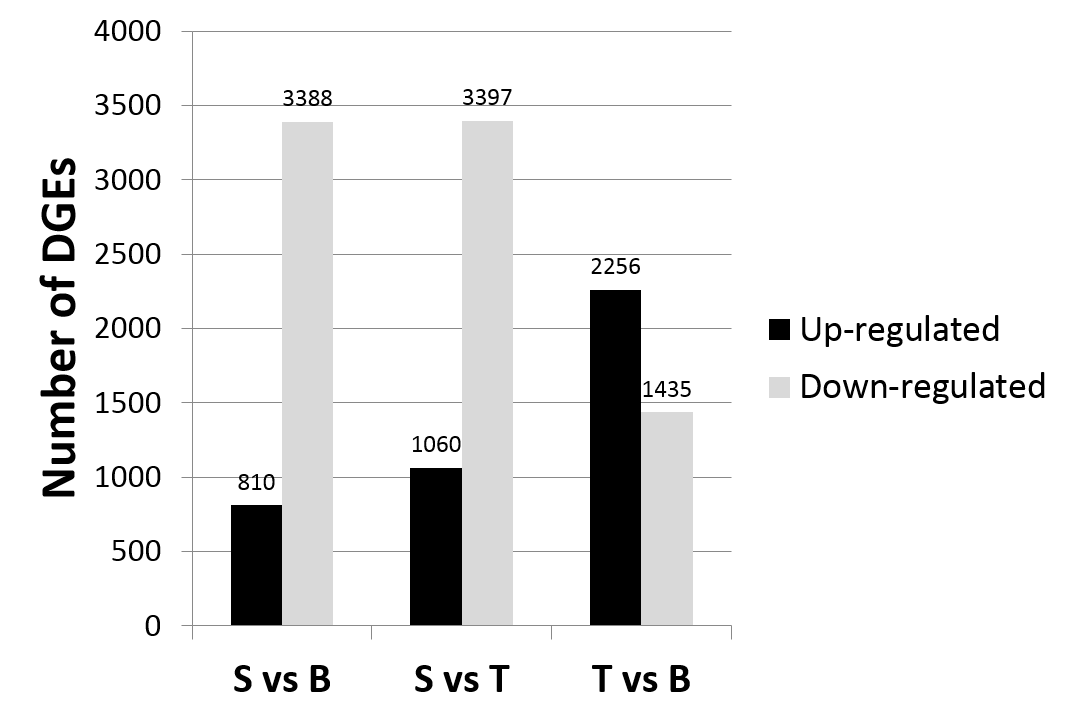 Figure S3 Differential expression analysis among three populations. The X-axis indicates group comparisons, the Y-axis the number of DGEs.Table S1. Distribution of SSRs in the R. arvalis oviduct transcriptome based on seven individuals.Table S2. KEGG annonation of R. arvalis oviduct transcriptome.Table S3 Enrichment of KEGG pathway in the differentially expressed unigenes between S and B populations.Table S4 Enrichment of KEGG pathway in the differentially expressed unigenes between S and T populations.Table S5 Enrichment of KEGG pathway in the differentially expressed unigenes between T and B populations.Number of repeatsMono-nucleotide repeatsDi-nucleotide repeatsTri-nucleotide repeatsQuad-nucleotide repeatPenta-nucleotide repeatsHexa-nucleotide repeats4000069205001,180292100602,0484725000701,068286100806456010090467310010045610001103480000125,141160000133,85810000142,74200000152,10500000161,4880000017977000001882600000197500000020702000002139710000221720000023530000024400000Sub Total19,2155,0502,0023457920PathwayAll genes with pathway annotation (31405)Pathway IDLevel 1Metabolic pathways3796 (12.09%)ko01100MetabolismPurine metabolism1910 (6.08%)ko00230MetabolismHuntington's disease1612 (5.13%)ko05016Human DiseasesPathways in cancer1405 (4.47%)ko05200Human DiseasesRegulation of actin cytoskeleton1202 (3.83%)ko04810Cellular ProcessesFocal adhesion1161 (3.7%)ko04510Cellular ProcessesCalcium signaling pathway1159 (3.69%)ko04020Environmental Information ProcessingInfluenza A1121 (3.57%)ko05164Human DiseasesLysine degradation1120 (3.57%)ko00310MetabolismUbiquitin mediated proteolysis1097 (3.49%)ko04120Genetic Information ProcessingMorphine addiction1081 (3.44%)ko05032Human DiseasesHerpes simplex infection1077 (3.43%)ko05168Human DiseasesEpstein-Barr virus infection1058 (3.37%)ko05169Human DiseasesFc gamma R-mediated phagocytosis1051 (3.35%)ko04666Organismal SystemsT cell receptor signaling pathway967 (3.08%)ko04660Organismal SystemsProtein processing in endoplasmic reticulum950 (3.02%)ko04141Genetic Information ProcessingSpliceosome910 (2.9%)ko03040Genetic Information ProcessingCell adhesion molecules (CAMs)886 (2.82%)ko04514Environmental Information ProcessingOlfactory transduction886 (2.82%)ko04740Organismal SystemsTight junction859 (2.74%)ko04530Cellular ProcessesEndocytosis852 (2.71%)ko04144Cellular ProcessesMAPK signaling pathway797 (2.54%)ko04010Environmental Information ProcessingRNA transport792 (2.52%)ko03013Genetic Information ProcessingTaste transduction790 (2.52%)ko04742Organismal SystemsPyrimidine metabolism773 (2.46%)ko00240MetabolismVascular smooth muscle contraction763 (2.43%)ko04270Organismal SystemsAlzheimer's disease753 (2.4%)ko05010Human DiseasesPrimary immunodeficiency729 (2.32%)ko05340Human DiseasesHTLV-I infection683 (2.17%)ko05166Human DiseasesHepatitis C646 (2.06%)ko05160Human DiseasesAmoebiasis639 (2.03%)ko05146Human DiseasesRibosome biogenesis in eukaryotes636 (2.03%)ko03008Genetic Information ProcessingInsulin signaling pathway634 (2.02%)ko04910Organismal SystemsMeasles629 (2%)ko05162Human DiseasesTranscriptional misregulation in cancer615 (1.96%)ko05202Human DiseasesSalmonella infection614 (1.96%)ko05132Human DiseasesPhagosome575 (1.83%)ko04145Cellular ProcessesChemokine signaling pathway571 (1.82%)ko04062Organismal SystemsNF-kappa B signaling pathway570 (1.81%)ko04064Environmental Information ProcessingDilated cardiomyopathy566 (1.8%)ko05414Human DiseasesTuberculosis563 (1.79%)ko05152Human DiseasesAdherens junction561 (1.79%)ko04520Cellular ProcessesRNA polymerase546 (1.74%)ko03020Genetic Information ProcessingWnt signaling pathway544 (1.73%)ko04310Environmental Information ProcessingHypertrophic cardiomyopathy (HCM)528 (1.68%)ko05410Human DiseasesBile secretion498 (1.59%)ko04976Organismal SystemsLysosome493 (1.57%)ko04142Cellular ProcessesECM-receptor interaction484 (1.54%)ko04512Environmental Information ProcessingNeurotrophin signaling pathway476 (1.52%)ko04722Organismal SystemsViral myocarditis475 (1.51%)ko05416Human DiseasesmRNA surveillance pathway461 (1.47%)ko03015Genetic Information ProcessingPathogenic Escherichia coli infection458 (1.46%)ko05130Human DiseasesAxon guidance456 (1.45%)ko04360Organismal SystemsOsteoclast differentiation440 (1.4%)ko04380Organismal SystemsLeukocyte transendothelial migration438 (1.39%)ko04670Organismal SystemsVibrio cholerae infection438 (1.39%)ko05110Human DiseasesHedgehog signaling pathway434 (1.38%)ko04340Environmental Information ProcessingBasal cell carcinoma430 (1.37%)ko05217Human DiseasesB cell receptor signaling pathway429 (1.37%)ko04662Organismal SystemsABC transporters425 (1.35%)ko02010Environmental Information ProcessingProstate cancer414 (1.32%)ko05215Human DiseasesSteroid hormone biosynthesis412 (1.31%)ko00140MetabolismBacterial invasion of epithelial cells411 (1.31%)ko05100Human DiseasesRIG-I-like receptor signaling pathway405 (1.29%)ko04622Organismal SystemsCardiac muscle contraction400 (1.27%)ko04260Organismal SystemsToxoplasmosis391 (1.25%)ko05145Human DiseasesDopaminergic synapse389 (1.24%)ko04728Organismal SystemsCell cycle388 (1.24%)ko04110Cellular ProcessesOocyte meiosis381 (1.21%)ko04114Cellular ProcessesAlcoholism380 (1.21%)ko05034Human DiseasesPrimary bile acid biosynthesis368 (1.17%)ko00120MetabolismShigellosis362 (1.15%)ko05131Human DiseasesSmall cell lung cancer359 (1.14%)ko05222Human DiseasesNatural killer cell mediated cytotoxicity354 (1.13%)ko04650Organismal SystemsLong-term potentiation353 (1.12%)ko04720Organismal SystemsBasal transcription factors352 (1.12%)ko03022Genetic Information ProcessingNeuroactive ligand-receptor interaction350 (1.11%)ko04080Environmental Information ProcessingProgesterone-mediated oocyte maturation350 (1.11%)ko04914Organismal SystemsSerotonergic synapse348 (1.11%)ko04726Organismal SystemsErbB signaling pathway329 (1.05%)ko04012Environmental Information ProcessingProtein digestion and absorption327 (1.04%)ko04974Organismal SystemsSalivary secretion327 (1.04%)ko04970Organismal SystemsGastric acid secretion315 (1%)ko04971Organismal SystemsOxidative phosphorylation311 (0.99%)ko00190MetabolismParkinson's disease310 (0.99%)ko05012Human DiseasesVasopressin-regulated water reabsorption310 (0.99%)ko04962Organismal SystemsMelanogenesis308 (0.98%)ko04916Organismal SystemsChronic myeloid leukemia308 (0.98%)ko05220Human DiseasesAmyotrophic lateral sclerosis (ALS)305 (0.97%)ko05014Human DiseasesStarch and sucrose metabolism304 (0.97%)ko00500MetabolismRenal cell carcinoma302 (0.96%)ko05211Human DiseasesGnRH signaling pathway299 (0.95%)ko04912Organismal SystemsPhosphatidylinositol signaling system298 (0.95%)ko04070Environmental Information ProcessingTGF-beta signaling pathway292 (0.93%)ko04350Environmental Information ProcessingNOD-like receptor signaling pathway291 (0.93%)ko04621Organismal SystemsHematopoietic cell lineage288 (0.92%)ko04640Organismal SystemsRNA degradation286 (0.91%)ko03018Genetic Information ProcessingmTOR signaling pathway285 (0.91%)ko04150Environmental Information ProcessingEndometrial cancer285 (0.91%)ko05213Human DiseasesGap junction284 (0.9%)ko04540Cellular ProcessesAmino sugar and nucleotide sugar metabolism283 (0.9%)ko00520MetabolismMaturity onset diabetes of the young281 (0.89%)ko04950Human DiseasesChagas disease (American trypanosomiasis)280 (0.89%)ko05142Human DiseasesJak-STAT signaling pathway275 (0.88%)ko04630Environmental Information ProcessingPancreatic cancer271 (0.86%)ko05212Human DiseasesGlioma269 (0.86%)ko05214Human DiseasesPancreatic secretion260 (0.83%)ko04972Organismal SystemsApoptosis260 (0.83%)ko04210Cellular ProcessesColorectal cancer258 (0.82%)ko05210Human DiseasesAcute myeloid leukemia255 (0.81%)ko05221Human DiseasesArrhythmogenic right ventricular cardiomyopathy (ARVC)255 (0.81%)ko05412Human DiseasesRibosome254 (0.81%)ko03010Genetic Information ProcessingPertussis244 (0.78%)ko05133Human DiseasesFc epsilon RI signaling pathway244 (0.78%)ko04664Organismal SystemsNotch signaling pathway243 (0.77%)ko04330Environmental Information ProcessingPeroxisome241 (0.77%)ko04146Cellular ProcessesVEGF signaling pathway240 (0.76%)ko04370Environmental Information ProcessingCholinergic synapse236 (0.75%)ko04725Organismal SystemsCytokine-cytokine receptor interaction236 (0.75%)ko04060Environmental Information ProcessingNon-small cell lung cancer235 (0.75%)ko05223Human DiseasesLong-term depression232 (0.74%)ko04730Organismal SystemsGlutamatergic synapse231 (0.74%)ko04724Organismal SystemsPPAR signaling pathway230 (0.73%)ko03320Organismal SystemsGlycolysis / Gluconeogenesis229 (0.73%)ko00010MetabolismInositol phosphate metabolism224 (0.71%)ko00562MetabolismAdipocytokine signaling pathway224 (0.71%)ko04920Organismal SystemsGlycerophospholipid metabolism216 (0.69%)ko00564MetabolismComplement and coagulation cascades214 (0.68%)ko04610Organismal SystemsCarbohydrate digestion and absorption207 (0.66%)ko04973Organismal SystemsSynaptic vesicle cycle205 (0.65%)ko04721Organismal SystemsMelanoma204 (0.65%)ko05218Human DiseasesLegionellosis203 (0.65%)ko05134Human DiseasesToll-like receptor signaling pathway202 (0.64%)ko04620Organismal SystemsAmphetamine addiction201 (0.64%)ko05031Human DiseasesAntigen processing and presentation194 (0.62%)ko04612Organismal SystemsEpithelial cell signaling in Helicobacter pylori infection187 (0.6%)ko05120Human DiseasesThyroid cancer182 (0.58%)ko05216Human DiseasesMetabolism of xenobiotics by cytochrome P450181 (0.58%)ko00980Metabolismp53 signaling pathway179 (0.57%)ko04115Cellular ProcessesFanconi anemia pathway179 (0.57%)ko03460Genetic Information ProcessingValine, leucine and isoleucine degradation177 (0.56%)ko00280MetabolismRetinol metabolism172 (0.55%)ko00830MetabolismPentose and glucuronate interconversions170 (0.54%)ko00040MetabolismRetrograde endocannabinoid signaling168 (0.53%)ko04723Organismal SystemsArachidonic acid metabolism166 (0.53%)ko00590MetabolismStaphylococcus aureus infection165 (0.53%)ko05150Human DiseasesGalactose metabolism163 (0.52%)ko00052MetabolismN-Glycan biosynthesis163 (0.52%)ko00510MetabolismDorso-ventral axis formation162 (0.52%)ko04320Organismal SystemsPrion diseases162 (0.52%)ko05020Human DiseasesDrug metabolism - cytochrome P450161 (0.51%)ko00982MetabolismBladder cancer161 (0.51%)ko05219Human DiseasesArginine and proline metabolism160 (0.51%)ko00330MetabolismType II diabetes mellitus159 (0.51%)ko04930Human DiseasesFatty acid metabolism158 (0.5%)ko00071MetabolismLeishmaniasis158 (0.5%)ko05140Human DiseasesGABAergic synapse157 (0.5%)ko04727Organismal SystemsEndocrine and other factor-regulated calcium reabsorption154 (0.49%)ko04961Organismal SystemsRheumatoid arthritis154 (0.49%)ko05323Human DiseasesAminoacyl-tRNA biosynthesis154 (0.49%)ko00970Genetic Information ProcessingCytosolic DNA-sensing pathway152 (0.48%)ko04623Organismal SystemsNucleotide excision repair151 (0.48%)ko03420Genetic Information ProcessingPyruvate metabolism149 (0.47%)ko00620MetabolismSystemic lupus erythematosus143 (0.46%)ko05322Human DiseasesFructose and mannose metabolism139 (0.44%)ko00051MetabolismMineral absorption138 (0.44%)ko04978Organismal SystemsDrug metabolism - other enzymes138 (0.44%)ko00983MetabolismCitrate cycle (TCA cycle)134 (0.43%)ko00020MetabolismPropanoate metabolism132 (0.42%)ko00640MetabolismCysteine and methionine metabolism130 (0.41%)ko00270MetabolismAscorbate and aldarate metabolism130 (0.41%)ko00053MetabolismAldosterone-regulated sodium reabsorption127 (0.4%)ko04960Organismal SystemsPhototransduction - fly125 (0.4%)ko04745Organismal SystemsPhototransduction124 (0.39%)ko04744Organismal SystemsGlycerolipid metabolism122 (0.39%)ko00561MetabolismGlutathione metabolism120 (0.38%)ko00480MetabolismCocaine addiction114 (0.36%)ko05030Human DiseasesSphingolipid metabolism114 (0.36%)ko00600MetabolismDNA replication110 (0.35%)ko03030Genetic Information ProcessingTryptophan metabolism109 (0.35%)ko00380MetabolismProteasome109 (0.35%)ko03050Genetic Information ProcessingOther types of O-glycan biosynthesis108 (0.34%)ko00514MetabolismGlycine, serine and threonine metabolism107 (0.34%)ko00260MetabolismEther lipid metabolism107 (0.34%)ko00565MetabolismTyrosine metabolism106 (0.34%)ko00350MetabolismLinoleic acid metabolism105 (0.33%)ko00591MetabolismBase excision repair102 (0.32%)ko03410Genetic Information ProcessingMalaria97 (0.31%)ko05144Human Diseasesbeta-Alanine metabolism96 (0.31%)ko00410MetabolismPentose phosphate pathway94 (0.3%)ko00030MetabolismAfrican trypanosomiasis92 (0.29%)ko05143Human DiseasesNicotinate and nicotinamide metabolism92 (0.29%)ko00760MetabolismAlanine, aspartate and glutamate metabolism91 (0.29%)ko00250MetabolismGlycosaminoglycan biosynthesis - heparan sulfate89 (0.28%)ko00534MetabolismHomologous recombination88 (0.28%)ko03440Genetic Information ProcessingGlyoxylate and dicarboxylate metabolism86 (0.27%)ko00630MetabolismCircadian rhythm - mammal84 (0.27%)ko04710Organismal SystemsPorphyrin and chlorophyll metabolism82 (0.26%)ko00860MetabolismButanoate metabolism82 (0.26%)ko00650MetabolismAutoimmune thyroid disease81 (0.26%)ko05320Human DiseasesMAPK signaling pathway - fly78 (0.25%)ko04013Environmental Information ProcessingHistidine metabolism78 (0.25%)ko00340MetabolismAllograft rejection77 (0.25%)ko05330Human DiseasesSNARE interactions in vesicular transport76 (0.24%)ko04130Genetic Information ProcessingFat digestion and absorption75 (0.24%)ko04975Organismal SystemsMismatch repair74 (0.24%)ko03430Genetic Information ProcessingVitamin digestion and absorption73 (0.23%)ko04977Organismal SystemsCollecting duct acid secretion73 (0.23%)ko04966Organismal SystemsGlycosylphosphatidylinositol(GPI)-anchor biosynthesis73 (0.23%)ko00563MetabolismProtein export72 (0.23%)ko03060Genetic Information ProcessingGraft-versus-host disease69 (0.22%)ko05332Human DiseasesType I diabetes mellitus69 (0.22%)ko04940Human DiseasesTerpenoid backbone biosynthesis66 (0.21%)ko00900MetabolismBiosynthesis of unsaturated fatty acids65 (0.21%)ko01040MetabolismRegulation of autophagy63 (0.2%)ko04140Cellular ProcessesFatty acid elongation63 (0.2%)ko00062MetabolismMucin type O-Glycan biosynthesis58 (0.18%)ko00512MetabolismProximal tubule bicarbonate reclamation58 (0.18%)ko04964Organismal SystemsOther glycan degradation57 (0.18%)ko00511MetabolismGlycosaminoglycan degradation55 (0.18%)ko00531MetabolismPhenylalanine metabolism54 (0.17%)ko00360MetabolismIntestinal immune network for IgA production54 (0.17%)ko04672Organismal SystemsGlycosphingolipid biosynthesis - lacto and neolacto series52 (0.17%)ko00601MetabolismSelenocompound metabolism49 (0.16%)ko00450MetabolismUbiquinone and other terpenoid-quinone biosynthesis46 (0.15%)ko00130MetabolismNon-homologous end-joining46 (0.15%)ko03450Genetic Information ProcessingSteroid biosynthesis45 (0.14%)ko00100MetabolismGlycosphingolipid biosynthesis - ganglio series44 (0.14%)ko00604MetabolismPantothenate and CoA biosynthesis43 (0.14%)ko00770MetabolismCircadian rhythm - fly42 (0.13%)ko04711Organismal Systemsalpha-Linolenic acid metabolism40 (0.13%)ko00592MetabolismButirosin and neomycin biosynthesis39 (0.12%)ko00524MetabolismGlycosaminoglycan biosynthesis - keratan sulfate38 (0.12%)ko00533MetabolismSulfur relay system38 (0.12%)ko04122Genetic Information ProcessingOne carbon pool by folate37 (0.12%)ko00670MetabolismGlycosaminoglycan biosynthesis - chondroitin sulfate35 (0.11%)ko00532MetabolismRiboflavin metabolism34 (0.11%)ko00740MetabolismGlycosphingolipid biosynthesis - globo series34 (0.11%)ko00603MetabolismCaffeine metabolism32 (0.1%)ko00232MetabolismAsthma32 (0.1%)ko05310Human DiseasesRenin-angiotensin system31 (0.1%)ko04614Organismal SystemsFolate biosynthesis29 (0.09%)ko00790MetabolismSulfur metabolism29 (0.09%)ko00920MetabolismFatty acid biosynthesis24 (0.08%)ko00061MetabolismSynthesis and degradation of ketone bodies23 (0.07%)ko00072MetabolismCyanoamino acid metabolism17 (0.05%)ko00460MetabolismTaurine and hypotaurine metabolism16 (0.05%)ko00430MetabolismVitamin B6 metabolism14 (0.04%)ko00750MetabolismNicotine addiction13 (0.04%)ko05033Human DiseasesPhenylalanine, tyrosine and tryptophan biosynthesis13 (0.04%)ko00400MetabolismD-Arginine and D-ornithine metabolism11 (0.04%)ko00472MetabolismValine, leucine and isoleucine biosynthesis11 (0.04%)ko00290MetabolismThiamine metabolism10 (0.03%)ko00730MetabolismLipoic acid metabolism6 (0.02%)ko00785MetabolismBiotin metabolism6 (0.02%)ko00780MetabolismD-Glutamine and D-glutamate metabolism5 (0.02%)ko00471MetabolismInsect hormone biosynthesis4 (0.01%)ko00981MetabolismPolyketide sugar unit biosynthesis2 (0.01%)ko00523MetabolismLysine biosynthesis2 (0.01%)ko00300MetabolismPathwayDEGs with pathway annotation (1717)All genes with pathway annotation (31405)PvalueQvaluePathway IDRibosome87 (5.07%)254 (0.81%)0.0000.000ko03010Oxidative phosphorylation82 (4.78%)311 (0.99%)0.0000.000ko00190Parkinson's disease74 (4.31%)310 (0.99%)0.0000.000ko05012Proteasome44 (2.56%)109 (0.35%)0.0000.000ko03050Metabolic pathways313 (18.23%)3796 (12.09%)0.0000.000ko01100Alzheimer's disease88 (5.13%)753 (2.4%)0.0000.000ko05010Lysosome66 (3.84%)493 (1.57%)0.0000.000ko04142Phototransduction - fly28 (1.63%)125 (0.4%)0.0000.000ko04745Phagosome70 (4.08%)575 (1.83%)0.0000.000ko04145Vibrio cholerae infection57 (3.32%)438 (1.39%)0.0000.000ko05110Antigen processing and presentation34 (1.98%)194 (0.62%)0.0000.000ko04612Pathogenic Escherichia coli infection56 (3.26%)458 (1.46%)0.0000.000ko05130Glycolysis / Gluconeogenesis34 (1.98%)229 (0.73%)0.0000.000ko00010Citrate cycle (TCA cycle)24 (1.4%)134 (0.43%)0.0000.000ko00020Protein processing in endoplasmic reticulum87 (5.07%)950 (3.02%)0.0000.000ko04141Protein export15 (0.87%)72 (0.23%)0.0000.000ko03060Gastric acid secretion36 (2.1%)315 (1%)0.0000.000ko04971Collecting duct acid secretion14 (0.82%)73 (0.23%)0.0000.000ko04966Amphetamine addiction26 (1.51%)201 (0.64%)0.0000.001ko05031Alcoholism40 (2.33%)380 (1.21%)0.0000.001ko05034N-Glycan biosynthesis22 (1.28%)163 (0.52%)0.0000.001ko00510Spliceosome76 (4.43%)910 (2.9%)0.0000.002ko03040Pentose phosphate pathway15 (0.87%)94 (0.3%)0.0000.002ko00030Pyruvate metabolism20 (1.16%)149 (0.47%)0.0000.002ko00620Oocyte meiosis38 (2.21%)381 (1.21%)0.0000.003ko04114Rheumatoid arthritis20 (1.16%)154 (0.49%)0.0000.003ko05323Systemic lupus erythematosus19 (1.11%)143 (0.46%)0.0000.003ko05322Huntington's disease118 (6.87%)1612 (5.13%)0.0010.007ko05016Aminoacyl-tRNA biosynthesis19 (1.11%)154 (0.49%)0.0010.007ko00970Other types of O-glycan biosynthesis15 (0.87%)108 (0.34%)0.0010.007ko00514Synaptic vesicle cycle23 (1.34%)205 (0.65%)0.0010.007ko04721Galactose metabolism19 (1.11%)163 (0.52%)0.0020.012ko00052PPAR signaling pathway24 (1.4%)230 (0.73%)0.0020.014ko03320Gap junction28 (1.63%)284 (0.9%)0.0020.014ko04540Glutathione metabolism15 (0.87%)120 (0.38%)0.0020.016ko00480Propanoate metabolism16 (0.93%)132 (0.42%)0.0020.016ko00640Fat digestion and absorption11 (0.64%)75 (0.24%)0.0020.016ko04975Cardiac muscle contraction36 (2.1%)400 (1.27%)0.0020.016ko04260Insulin signaling pathway52 (3.03%)634 (2.02%)0.0020.016ko04910Phototransduction15 (0.87%)124 (0.39%)0.0030.020ko04744Vasopressin-regulated water reabsorption29 (1.69%)310 (0.99%)0.0040.022ko04962Tryptophan metabolism13 (0.76%)109 (0.35%)0.0070.039ko00380Long-term potentiation31 (1.81%)353 (1.12%)0.0070.039ko04720Arginine and proline metabolism17 (0.99%)160 (0.51%)0.0070.039ko00330Legionellosis20 (1.16%)203 (0.65%)0.0080.045ko05134Valine, leucine and isoleucine degradation18 (1.05%)177 (0.56%)0.0080.046ko00280Pancreatic secretion24 (1.4%)260 (0.83%)0.0090.047ko04972Glycosaminoglycan biosynthesis - heparan sulfate11 (0.64%)89 (0.28%)0.0090.048ko00534Starch and sucrose metabolism27 (1.57%)304 (0.97%)0.0090.048ko00500PathwayDEGs with pathway annotation (1529)All genes with pathway annotation (31405)PvalueQvaluePathway IDRibosome87 (5.69%)254 (0.81%)0.0000.000ko03010Oxidative phosphorylation73 (4.77%)311 (0.99%)0.0000.000ko00190Parkinson's disease68 (4.45%)310 (0.99%)0.0000.000ko05012Proteasome41 (2.68%)109 (0.35%)0.0000.000ko03050Alzheimer's disease82 (5.36%)753 (2.4%)0.0000.000ko05010Antigen processing and presentation35 (2.29%)194 (0.62%)0.0000.000ko04612Lysosome60 (3.92%)493 (1.57%)0.0000.000ko04142Pathogenic Escherichia coli infection54 (3.53%)458 (1.46%)0.0000.000ko05130Vibrio cholerae infection52 (3.4%)438 (1.39%)0.0000.000ko05110Metabolic pathways260 (17%)3796 (12.09%)0.0000.000ko01100Phagosome61 (3.99%)575 (1.83%)0.0000.000ko04145Phototransduction - fly21 (1.37%)125 (0.4%)0.0000.000ko04745Glycolysis / Gluconeogenesis27 (1.77%)229 (0.73%)0.0000.000ko00010Citrate cycle (TCA cycle)19 (1.24%)134 (0.43%)0.0000.000ko00020Protein processing in endoplasmic reticulum75 (4.91%)950 (3.02%)0.0000.000ko04141Protein export13 (0.85%)72 (0.23%)0.0000.001ko03060Collecting duct acid secretion13 (0.85%)73 (0.23%)0.0000.001ko04966Huntington's disease110 (7.19%)1612 (5.13%)0.0000.003ko05016Glutathione metabolism16 (1.05%)120 (0.38%)0.0000.003ko00480Alcoholism35 (2.29%)380 (1.21%)0.0000.003ko05034Fat digestion and absorption12 (0.78%)75 (0.24%)0.0000.003ko04975Amphetamine addiction22 (1.44%)201 (0.64%)0.0000.004ko05031N-Glycan biosynthesis18 (1.18%)163 (0.52%)0.0010.011ko00510Cardiac muscle contraction34 (2.22%)400 (1.27%)0.0010.013ko04260Spliceosome65 (4.25%)910 (2.9%)0.0010.014ko03040Proximal tubule bicarbonate reclamation9 (0.59%)58 (0.18%)0.0020.018ko04964Arginine and proline metabolism17 (1.11%)160 (0.51%)0.0020.019ko00330Pyruvate metabolism16 (1.05%)149 (0.47%)0.0030.022ko00620Phototransduction14 (0.92%)124 (0.39%)0.0030.025ko04744Gastric acid secretion27 (1.77%)315 (1%)0.0030.027ko04971Rheumatoid arthritis16 (1.05%)154 (0.49%)0.0040.028ko05323Glycosaminoglycan biosynthesis - heparan sulfate11 (0.72%)89 (0.28%)0.0040.030ko00534Systemic lupus erythematosus15 (0.98%)143 (0.46%)0.0040.032ko05322Insulin signaling pathway46 (3.01%)634 (2.02%)0.0050.035ko04910Legionellosis19 (1.24%)203 (0.65%)0.0050.035ko05134Synaptic vesicle cycle19 (1.24%)205 (0.65%)0.0060.038ko04721Arachidonic acid metabolism16 (1.05%)166 (0.53%)0.0070.048ko00590PathwayDEGs with pathway annotation (615)All genes with pathway annotation (31405)PvalueQvaluePathway IDMorphine addiction39 (6.34%)1081 (3.44%)0.0000.030ko05032Salivary secretion17 (2.76%)327 (1.04%)0.0000.030ko04970